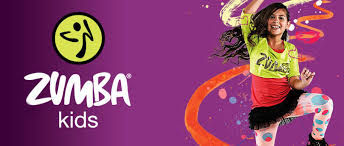 							 SE PUEDEN PAGAR LOS MESES DE MAYO Y JUNIO							 PRECIO : 8 EUROS, CADA DOS MESES.						INSCRIPCIONES: EN EL AYUNTAMEINTO                                                                               DE  BARBAÑO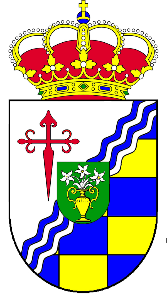 Ç